Our Seeds Are Growing Macau Homework Menu – Extended Home Learning March 2020Choose at least two of the tasks to complete for your home learning.Be creative and have fun!Write a letter to Stig of the Dump complaining about the Dump.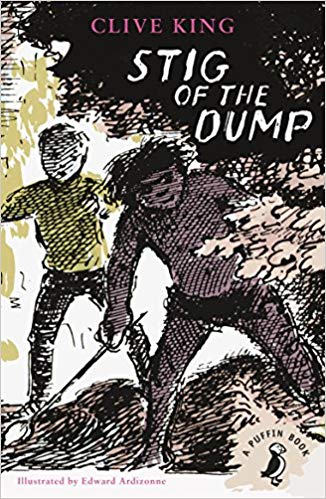 Make a list of items that have seeds in. 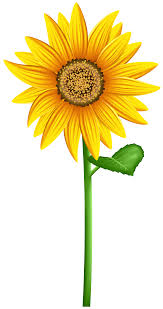 Create your own fitness routine. You can video your routine if you want to!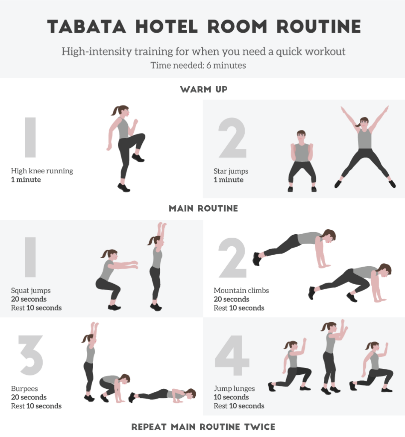 Draw a cave man drawing that tells a story.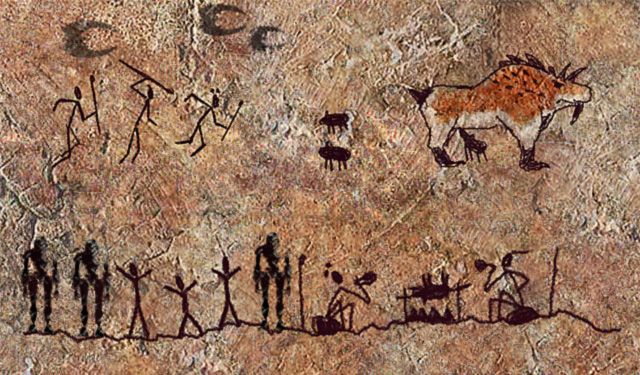 Draw and label a healthy meal. 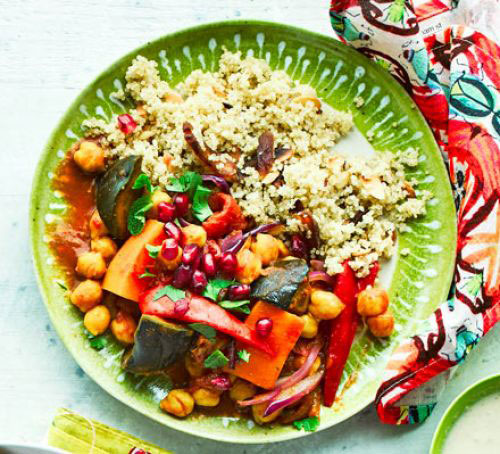 Write two paragraphs on why plants and trees are important to us. 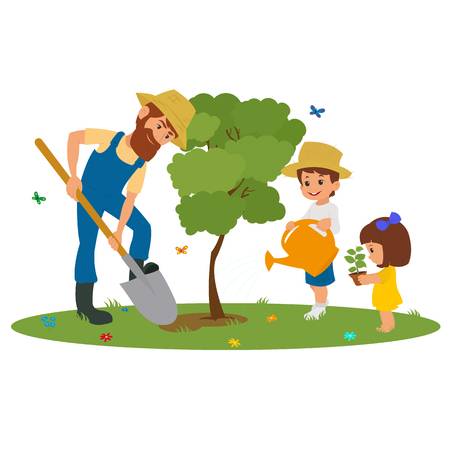 *Don’t forget to try and read at home.* Handwriting still needs to be completed.*Don’t forget to try and read at home.* Handwriting still needs to be completed.*Don’t forget to try and read at home.* Handwriting still needs to be completed.